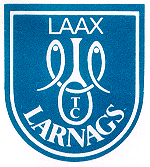 Tennisclub Larnags
Jahresmeisterschaft 2022 Im Doppel Mixed haben wir folgende Rangliste:Doppel Mixed:Susi und Ernst ZauggErna Minikus und Marcel FehrEsther Clémençon und Sepp HenslerSusanne und Köbi EggenbergerCharlotte und Marcel Peyer      6.  Claudia Marbacher und Ernst NotzLeider wurden keine Einzel gespielt.Ich freue mich auf zahlreiche Anmeldungen und interessante Partien im kommenden Sommer.Sportliche Grüsse Claudia